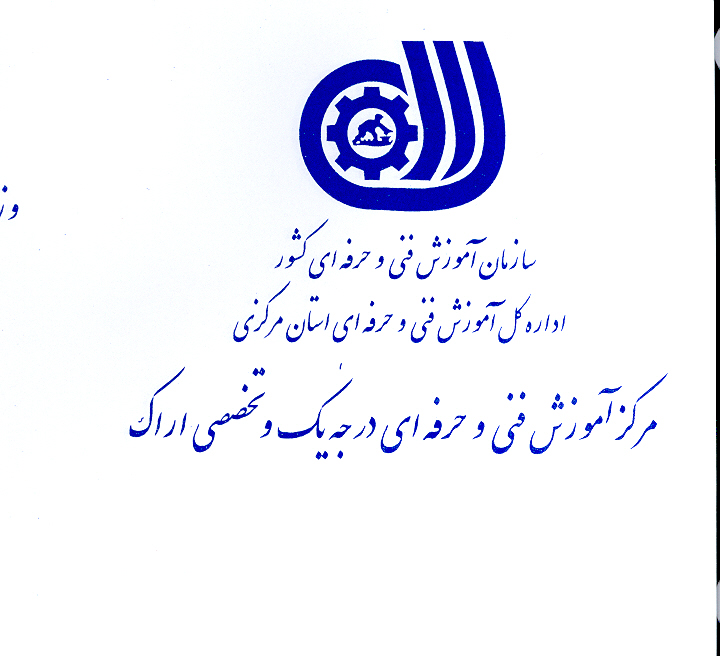 مقدمهتحقق عدالت اجتماعی در دستیابی به آموزش های مهارتی همواره یکی از راهبردهای اصلی سازمان آموزش فنی و حرفه ای کشور بوده است. ارتباط توانمندسازی زنان با توسعه اقتصادی و فرهنگی جامعه از اصول بدیهی تمامی جوامع بشری است. هدف گذاری ارائه خدمات مهارت آموزی به مخاطبین زن از جمله؛ شاغلین و کارجویان در سطح شهرها و روستاها همچنین دانشجویان، خانه داران و اقشار آسیب پذیر زنان، از برنامه های همیشگی سازمان آموزش فنی و حرفه ای بوده است. با عنایت به این موضوع که شرایط فرهنگی حاکم بر بازار نیروی انسانی مورد نیاز کسب و کار و تولید در حال تغییر است، یکی از راهکارهای مناسب برای توسعه کمی و کیفی آموزشهای ارائه شده به زنان، بهره مندی از ظرفیت های مراکزی است که برای آموزش آقایان راه اندازی شده اند. در این راستا معاونت آموزش سازمان در بسته اجرایی برنامه های سال 94 مبتنی بر سند تحول آموزش های فنی و حرفه ای و سند مهارت و فناوری سازمان آموزش فنی و حرفه ای کشور در حوزه زنان و خانواده،  به منظور تحقق بندهای 1، 5، 21 و 22 سیاستهای کلی اقتصاد مقاومتی و به استناد بندهای 1، 2، 3 و 11 سیاست‌های کلی اشتغال بخشی از سیاستهای کلی نظام اداری ابلاغی از سوی مقام معظم رهبری پیش بینی لازم را نموده اند. فلذا تدوین طرحی به منظور ایجاد زمینه توانمندسازی مهارتی زنان در حرفه ها و شایستگی های آموزشی مختلف با استفاده از ظرفیت آموزشی مراکز برادران از اهمیت ویژه ای برخوردار است. اهداف طرح:افزایش گستره دوره های آموزشی قابل اجرا برای خواهران ایجاد زمینه های جدید کارآفرینی برای خواهراناستفاده بهینه از ظرفیتهای آموزشی موجود مراکز کمک به اقتصاد خانواده از طریق امکان ایجاد زمینه اشتغال برای خواهرانمراحل اجرای طرحتشکیل شورای ستادی و استانی طرح:سیاستگذاری، برنامه ریزی، هماهنگی، نظارت و کنترل این طرح، به عهده شورای نظارت، ارزیابی و گسترش آموزشی در سطوح ستاد و استان می باشد: شرح وظایف شورای ستادی طرح:تعیین خط مشی و سیاستگذاری کلان ایجاد زیر ساختهای نرم افزاری طرح در پورتال جامع سازمانبررسی پیشنهادهای استانها و اصلاح طرحنظارت بر اجرای طرح در استانهاپیگیری اجرایی شدن طرح در سطح ملی شرح وظایف شورای استانی طرح:تصویب دوره های آموزشی پیشنهادی مراکزانجام هماهنگی لازم بین مراکز مجری طرح در استانرهگیری اشتغال خواهران مهارت آموخته و اعلام نتیجه و رهگیری به شورای ستادیتصویب برنامه آموزشی اجراییپیگیری ایجاد زیرساختهای عمرانی لازم اطلاع رسانی طرح در سطح استاننظارت براجرای کمّی و کیفی طرحشناسایی اشکالات احتمالی طرح و هماهنگی با ستاد جهت ملی آننحوه تعیین دوره های آموزشی:در تعیین دوره های آموزشی لازم است اجرای دوره ها برای خواهران، وجود استقبال و تقاضا برای دوره ها متناسب با ظرفیت های اقتصادی منطقه، در حد امکان زمینه اشتغال و کارآفرینی ایشان را نیز فراهم نماید. لذا با استفاده از روشهای ذیل می توان نسبت به انتخاب دوره ها اقدام نمود:امکان سنجی آموزشی از خواهران مهارت آموز در مراکز خواهران و دومنظورهتعیین دوره های آموزشی مبتنی بر مطالعه و بررسی وضعیت اشتغال خواهران در حرف مختلفبررسی نیازهای مهارتی دانشگاهها و موسسات آموزشی و دستگاههای ذیربطتبصره: دوره های انتخابی می بایست دارای ویژگی های زیر باشند:قابلیت اجرا در مراکز برادران از لحاظ  کارگاه، تجهیزات و مربی عدم قابلیت اجرای آن در مراکز خواهران و دو منظورهبرخورداری خواهران از شرایط جسمانی لازم جهت شرکت در دوره های آموزشیقابلیت اجرا برای خواهران با توجه به شئون اسلامی و فرهنگ اسلامی - ایرانیدارای زمینه اشتغال و کارآفرینی از طریق مشاغل خانگی یا خود اشتغالی برای مهارت آموزان تناسب طول دوره با شرایط حضور خواهران خانه دار و شاغلتعیین مراکز برادران مجری:مراکز آموزشی برادران بر اساس ظرفیت های موجود، پیشنهادهای اجرای دوره های آموزشی ویژه خواهران را به شورای استانی ارائه نموده و پس از اقدامات لازم براساس ضوابط و تبصره های ذیل نسبت به برگزاری دوره ها اقدام خواهد نمود:تبصره 1: برگزاری هر دوره پس از تائید و تصویب شورای استانی امکان پذیر می باشد.تبصره 2: مراکزی که در سطح شهر هستند و امکان تردد برای خواهران سهل می باشد در اولویت هستند.تمهید مقدمات جهت اجرای دوره های مهارتی خواهران در مراکز مجری:آماده سازی فضای کارگاههای آموزشی از قبیل محل کارعملی، رختکن و ... متناسب با حضور خواهراناختصاص و آماده سازی فضاهای عمومی مرکز برگزاری جلسه توجیهی برای همکاران مرکز درخصوص برگزاری دوره های مهارتی خواهرانانتخاب مربیان ویژه دوره های خواهران:در انتخاب مربیان دوره های آموزشی در صورت نبود مربی خانم واجد شرایط دوره، استفاده از مربی مرد دارای حسن شهرت با تایید شورای گسترش استان امکان پذیر می باشد.تبصره: جذب و بکارگیری هرگونه نیروی انسانی جدید برای اجرای طرح ممنوع است. برنامه ریزی آموزشی:مرکز مجری موظف است براساس ظرفیت های کارگاههای آموزشی، (متناسب با ظرفیت های اقتصادی منطقه)  نسبت به تهیه برنامه آموزشی ویژه خواهران و درج آن در پورتال با رعایت موارد ذیل اقدام نماید:عدم تداخل برنامه دوره های آموزشی خواهران با دوره های آموزشی آقایان در یک کارگاهعدم تداخل زمان شروع و خاتمه آموزش و زمان استراحت روزانه دوره ویژه خواهران با برادراناطلاع رسانی دوره های آموزشی:پس از طی مراحل مذکور، با توجه به جدید بودن طرح و لزوم شناسایی متقاضیان مستعد و علاقه مند، لازم است اطلاع رسانی دوره های آموزشی ویژه خواهران به طرق زیر انجام شود:اطلاع رسانی از طریق وب سایت اداره کل و رسانه های خبریاطلاع رسانی در سطح شهر از طریق تبلیغات محیطی(نصب بنر، تراکت و ...)اطلاع رسانی از طریق نصب اطلاعیه در مراکز خواهران و دو منظوره، دانشگاه و موسسات آموزشیسایر موارد:مشاوره هدایت و رهگیری، ثبت نام، جذب و پذیرش مهارت آموز، اجرای دوره آموزشی، آزمون و صدور گواهینامه مهارت در این طرح تابع ضوابط آموزشی سازمان می باشد.با توجه به لزوم فراهم شدن زمینه اشتغال و کارآفرینی خواهران از طریق آموزشهای مهارتی، پس از طی دوره آموزشی، مراکز مجری در صورت تصویب شورای استانی طرح می تواند نسبت به اجرای دوره های مهارتی تکمیلی از قبیل دوره های کارآفرینی و کسب و کار یا سطح بالاتر دوره اقدام نماید.استفاده از لباس کار مناسب برای خواهران مهارت آموز با توجه به شئونات اسلامی الزامی است.انعقاد قرارداد آموزشی در قالب ماده 17 ویژه خواهران در مراکز آموزشی بلامانع است.تبصره: خواهرانی که از طرف کمیسیون ها، سازمان های حمایتی و دستگاههای اجرایی معرفی می شوند اجرای دوره های آموزشی بایستی بر اساس ضوابط و مقررات سازمان و عقد قرار داد باشد.طرح آموزش مهارتی و توانمندسازی خواهران با استفاده از ظرفیت آموزشی مراکز برادران